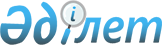 Об утверждении расположения специальных стационарных помещений для распространения религиозной литературы и иных информационных материалов религиозного содержания, предметов религиозного назначенияПостановление акимата области Жетісу от 15 августа 2023 года № 252. Зарегистрировано Департаментом юстиции области Жетісу 16 августа 2023 года № 54-19
      В соответствии с пунктом 2 статьи 27 Закона Республики Казахстан "О местном государственном управлении и самоуправлении в Республике Казахстан", подпунктом 7) статьи 5 Закона Республики Казахстан "О религиозной деятельности и религиозных объединениях", акимат области Жетісу ПОСТАНОВЛЯЕТ:
      1. Утвердить расположение специальных стационарных помещений для распространения религиозной литературы и иных информационных материалов религиозного содержания, предметов религиозного назначения согласно приложению к настоящему постановлению.
      2. Государственному учреждению "Управление общественного развития области Жетісу" в установленном законодательством Республики Казахстан порядке обеспечить:
      1) государственную регистрацию настоящего постановления в Департаменте юстиции области Жетісу;
      2) размещение настоящего постановления на интернет-ресурсе акимата области Жетісу после его официального опубликования.
      3. Контроль за исполнением настоящего постановления возложить на курирующего заместителя акима области Жетісу.
      4. Настоящее постановление вводится в действие по истечении десяти календарных дней после дня его первого официального опубликования. Расположение специальных стационарных помещений для распространения религиозной литературы и иных информационных материалов религиозного содержания, предметов религиозного назначения
					© 2012. РГП на ПХВ «Институт законодательства и правовой информации Республики Казахстан» Министерства юстиции Республики Казахстан
				
      Аким области Жетісу

Б. Исабаев
Приложение к постановлению акимата области Жетісу от 15 августа 2023 года № 252
№
Наименование помещения
Место расположения
1.
Товарищество ограниченной ответственностью 
"Алакөл базары", №28 бутик
Алакольский район, город Ушарал, улица Конаева №82 
2.
Товарищество ограниченной ответственностью 
"Рынок", 2 ряд
Алакольский район, город Ушарал, улица Конаева №69
3.
Магазин "НұрИслам" 
Панфиловский район, город Жаркент, улица Бесбаева № 29/3
4.
Книжный магазин "Асыл Қазына" 
город Талдыкорган, Юго-Западный жилой район, строение № 13/1